Office of Volunteer ProgramsCUVolunteer Position Description Worksheet and GuidelinesPage 1Interest Area*Admissions and Financial Aid Athletics and Physical Education Atkinson Center for a Sustainable Future Baker Institute for Animal Class Year College of Agriculture and Life Sciences College of Architecture, Art and Planning College of Arts and Sciences College of Engineering College of Human Ecology College of Veterinary Medicine Computing and Information Sciences Cornell Career Services Cornell Lab of Ornithology Cornell Law School Cornell Plantations Cornell University Library Cornell's Adult University Cornell TechDiversityEntrepreneurship @ Cornell Fundraising Graduate SchoolGreek Life S. C. Johnson Graduate School of Management Herbert F. Johnson Museum of Art Industrial and Labor Relations SchoolRegional Clubs Religious ROTCSchool of Hotel Administration Student and Campus LifeStudent Honor and Service SocietiesUniversity WideVolunteer Position Title*  											Number of Seats*  																							Summary of Position* (100 words or less)  									Please list any prerequisites required in order to be considered for this position.  				Process for Filling this Position is:*Submission of a nominationMust meet eligibility criteriaDirect appointment by staff or administrationOpen (Volunteers self-identify)Nominations ProcessLink to Nominations Form: 											Nominations begin:  mm/dd/yy											Nominations end:  mm/dd/yy											Position Location*This is a non-geographically based opportunityThis position has a required locationAddress Line 1  												Address Line 2  												Zip/Postal Code*  											Responsible ContactContact Name*  												Position Title  													Email*  														Phone Number  												Eligible Constituencies (Select all that apply)*AlumniParentsFriendsClass Year: __________Gender: ____________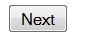 Page 2: Talent Expectations (Skills)Pick no more than 2-3 skills in each category.  Please provide job specific requirements in the spaces providedCommunicateLayout and/or DesignExamples:  Newsletters, posters, invitations, websites and other publicity materialsWrite and/or EditExamples:  Newsletters, blogs, articles, class columns, websites, and invitationsSpeak to GroupsExamples: About career paths, Cornell experiences, philanthropy, volunteeringn/aPlease describe the activities specific to this position that support your selections. *Lead/Manage/ServeOrganize, Plan and/or Host EventsExamples: Cornell Cares Days, Admitted Student Receptions, Reunion event, Dean's ReceptionLead a GroupOrganize/run meetings
Develop and oversee work plans
Implement and coordinate initiatives
Examples: Membership committee, Club president, Reunion Campaign ChairManage ProjectsAnalyze and report data
Develop and implement a work plan
Produce an annual report
Examples: Archives, budgets, Newsletters, Class membership duesServe on a CommitteeParticipate in meetings
Review, discuss, and provide support for activities/functions
Provide expertise on committee subject mattern/aPlease describe the activities specific to this position that support your selections. *Build/Maintain RelationshipsEngage IndividualsInvite others to participate
Encourage gifts
Solicit nominationsMentorOrient new members
Coach members about roles and future opportunitiesRepresent CornellAt Cornell events (greeter, welcome and introduce speakers, ambassador)
At non-Cornell events (career fairs, secondary schools, university presidential inaugurations)n/aPlease describe the activities specific to this position that support your selections. *Page 3:  Industry/Area of ExpertiseChoose up to 3 (Optional)Agriculture: FarmingAnimal FarmDairy FarmFruit and Vegetable FarmAgriculture: OtherAgricultural Commodities & SuppliesForestryWinery & VineyardAnimals: Animal Health and ConservationVeterinary Services/Animal CareZoosAnimals: OtherAnimal Breeding & CompetitionAnimal SpecialtiesArts & Culture: DistributorsArt Galleries or SellersMovie DistributorsArts & Culture: Talent and ProductionArt ProductionFilm/Television ProductionLive EntertainmentMusic ProductionProfessional & Amateur AthleticsConsultingBusiness Consulting
Management Consulting Svc. 
Management ServicesDesign/PlanningArchitectural DesignArt & Graphic DesignFashion DesignInterior/Ergonomic DesignLandscape Design & PlanningUrban PlanningEducation: Libraries & MuseumsBotanical/Zoological Gardens
Libraries
MuseumsEducation: SchoolsHigher EducationPrimary & SecondaryEntrepreneurshipFinance: BankingCorporate BankingDevelopment FinanceInvestment BankingRetail/Commercial BankingFinance: Financial ServicesCredit ServicesFinancial AdvisoryInsurance ServicesInvestor ServicesTrading Services & PlatformsFinance: Investment FundsHedge FundPrivate EquitySovereign WealthWealth & Investment ManagementVenture CapitalGovernment & Law: GovernmentFederalLocal (County, Town, Village)StateGovernment & Law: Legal PracticeArbitration/MediationLarge Law FirmsLegal ServicesLobbying FirmsPrivate Law PracticeHealth: Healthcare providersHospitals & Health CentersLong-Term CareOffice of health Provider or SpecialistHealth: Healthcare TechBiotechnologyMedical DevicesPharmaceuticalsHospitality: RecreationCasinos & GamblingChain Restaurants, Cafes, & BarsGolf Courses & ClubsGyms & Personal TrainingIndependent Restaurant, Cafes, & BarsSpasHospitality: Travel/TourismHotels & ResortsTravel Agencies & Related ServicesTourist Attractions & Amusement ParksCruise LinesManufacturing: Consumer ProductsAlcoholic BeveragesApparel & Accessories ManufacturerDurable Consumer ProductsFoods & Edible ProductsHousehold Goods/DécorMotor VehiclesNonalcoholic BeveragesNondurable Consumer ProductsSports & Recreational GoodsManufacturing: Industrial ProductsAerospace ManufacturerChemical ProductsHVAC ManufacturersIndustrial Components & MaterialsIndustrial Equipment & MachineryMass/Large-Scale Transit ManufacturersTextiles  Media: Broadcast MediaRadio BroadcastingTelevision BroadcastingMedia: Internet-Based MediaOnline mediaSocial MediaMedia: Print MediaBook PublishingNewspapers & PeriodicalsNatural Resources: EnergyElectric Power, Generation, & DistributionGas Extraction, Manufacture, & DistributionNon-Nuclear Renewable EnergyNuclear EnergyOil Extraction, Refinement, & DistributionNatural Resources: MiningNonprofitEnvironmental OrganizationsFoundationsInternational DevelopmentLabor UnionsNoncommercial Scientific Research Professional AssociationPublic PolicyReligious OrganizationsSocial/Human ServicesSocial Justice AdvocacyReal Estate: ConstructionCommercial/Public ConstructionResidential ConstructionReal Estate: Management & SalesReal Estate InvestmentReal Estate ManagementReal Estate SalesResearchIn Government/National LabsIn Public PolicyIn AcademiaIn NonprofitsIn Industry/ CorporateRetailAutomobile RetailersConsumer Products Specialty RetailersClothing/Accessories/Shoes RetailersDepartment StoresFood & Drink Specialty RetailersGrocery StoresServices: BusinessAccounting/Auditing ServicesAdvertising, marketing, & Public RelationsAuctionBusiness/Management ConsultingEngineering ServicesHuman Resources & RecruitingPrinting & Delivery ServicesServices: Consumer ServicesTechnology: Hardware and ComponentsArtificial Intelligence/RoboticsElectronic ComponentsIT Infrastructure (Enterprise Solutions)
Simulated EnvironmentsTechnology Hardware & DevicesTechnology: Software ServicesAlternative Payments & CurrencyData/Information ScienceIT ServicesOnline RetailOnline Services & PlatformsSoftware & Application DevelopersTelecommunicationsTransportation AirlinesBus ServiceCar ServiceRailwaysShipping/Water TransportationTruckingPage 5:  Time and Philanthropic ExpectationsAverage Time Commitment* 1-2 hrs/day 1-2 hrs/week 1-2 hrs/month 3-5 hrs/day 3-5 hrs/week 3-5 hrs/month 5-7 hrs/day 5-7 hrs/week 5-7 hrs/month 7-10 hrs/day 7-10 hrs/week7-10 hrs/month Duration (for one time/ad hoc positions)*Not Applicable One Day - One Week One Month - One Semester One Semester - One Year One Week - One MonthTerm of Office (for appointed/nominated positions) *1 Year2 Years3 Years4 Years5 Years6 YearsNot ApplicableNumber of Terms of Office *1 Term2 Terms3 TermsNot ApplicableHiatus Required? *YesNoIf yes, how long?  													Yearly Philanthropic Expectations*Make a gift to Cornell at a level of individual comfort $1,000 - $4,999 (Quadrangle Club) $5,000 - $9,999 (Tower Club)$10,000 - $24,999 (Dean's Circle) $25,000+ (President's Circle) Dues Required*No organizational dues are required Organizational dues are requiredDoes this position require meeting attendance? *YesNoIf yes, please elaborate 
(Choose as many as apply)Meetings on campusMeetings off campusMeetings via conference callOff Campus meeting locations  												How many meeting per year?*1x per year2x per year3x per year4x per yearMonthlyOtherIf there is additional meeting information, please explain  								Are there any additional attendance requirements? For example, TCAM, committee meetings, Reunion, etc.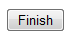 